ZahlungsempfängerWasserbeschaffungsverband VogtareuthJosef OberbergerEglham 783569 VogtareuthGläubiger–IdentifikationsnummerDE70ZZZ00001145055Name und Anschrift des KontoinhabersName, VornameStraßePLZ / OrtTelefon					E-MailEinzugsermächtigungIch/Wir ermächtige(n) Sie widerruflich, die von mir/uns zu entrichtenden Zahlungen für Wassergebühren bei Fälligkeit durch Lastschrift von meinem/unserem Konto mit derBezeichnung des kontoführenden Kreditinstituts:einzuziehen.SEPA-LastschriftmandatIch/Wir ermächtige(n) Sie Zahlungen von meinem/unserem Konto mittels Lastschrift einzuziehen. Zugleich weise(n) ich/wir mein/unser Kreditinstitut an die vomWasserbeschaffungsverband Vogtareuthauf mein/unser Konto gezogenen Lastschriften einzulösen.Hinweis: Ich kann/Wir können innerhalb von acht Wochen, beginnend mit dem Belastungsdatum, die Erstattung des belasteten Betrags verlangen. Es gelten dabei die mit meinem /unserem Kreditinstitut vereinbarten Bedingungen.Bezeichnung des kontoführenden Kreditinstituts:Ort, Datum:                                                                                       Unterschrift:VR Bank Rosenheim-Chiemsee eG  Kto.Nr. 6712851        BLZ 711 600 00  IBAN: DE 48 7116 0000 0006 7128 51Sparkasse Rosenheim-Bad Aibling   Kto.Nr. 380195099   BLZ 711 500 00  IBAN: DE 97 7115 0000 0380 1950 99 info@wbv-vogtareuth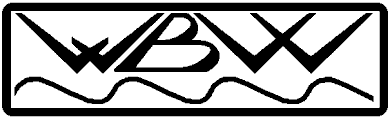 www.wbv-vogtareuth.de                                                                    	      Wasserbeschaffungsverband Vogtareuth                                                                                                                 Vorsteher: Josef Oberberger                                                                                                                                     Eglham 7                                                                                                                                     83569 Vogtareuth                                                                                                                                     Tel. 0172/9307180                                                                                                                                      sepp-oberberger@web.deMandatsreferenz:Grundstück:Kto.-Nr.:BLZ:IBAN: DE BIC:  